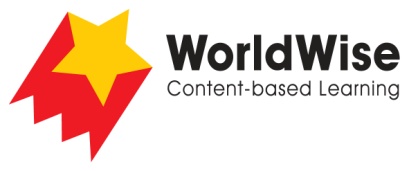 Grade 3 – Investigations							What Is Work?Part 3 – Record data
Find a way of recording your information that will allow you to see any patterns in the data.Once completed make sure you save this file.Which family member does this work?Female or maleUnpaid workPaid workLaundryDentist